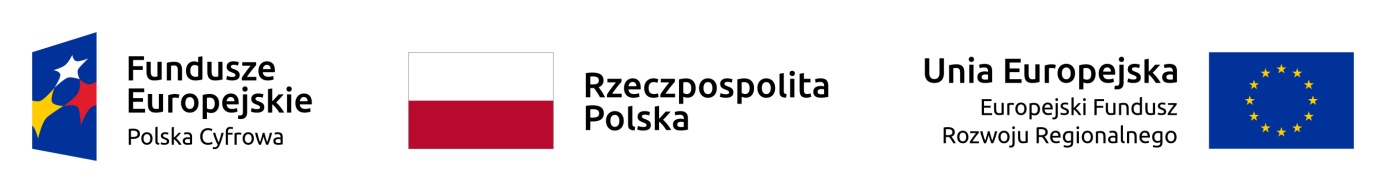 INFORMACJA O OGŁOSZENIU NABORUDO PROJEKTU PN. „WĄBRZEŹNO AKTYWNE W SIECI”Od 28 listopada do 14 grudnia 2018 r. prowadzona będzie rekrutacja  beneficjentów ostatecznych do projektu  pn. „Wąbrzeźn aktywne w sieci” realizowanego przez Gminę Miasto Wąbrzeźno w ramach Programu Operacyjnego Polska Cyfrowa na lata 2014-2020, Oś Priorytetowa III. Cyfrowe Kompetencje społeczeństwa, Działanie 3.1. Działania szkoleniowe na rzecz rozwoju kompetencji cyfrowych.W projekcie weźmie udział 84 mieszkańców Wąbrzeźna, którzy będą uczestniczyć                w szkoleniach komputerowych w ramach następujących modułów szkoleniowych:„Tworzę własną stronę internetową (blog)” ( tzw. Grupa I ) – 12 osób;„Moje finanse i transakcje w sieci” ( tzw. Grupa II ) – 24 osoby; „ Kultura w sieci” (  tzw. Grupa III  ) – 12 osób;„Działam w sieciach społecznościowych”(  tzw. Grupa IV  ) – 36 osób.Warunkiem formalnym wzięcia udziału w szkoleniu jest ukończenie 25 roku życia najpóźniej w dniu 31 grudnia 2018 r. Dokumentację rekrutacyjną należy składać osobiście              w terminie od 28 listopada 2018 r. do 14 grudnia 2018 r. w Urzędzie Miasta Wąbrzeźno                 ( pok. nr 16), ul. Wolności 18, w godzinach pracy Urzędu. Szczegółowe informacje na temat zasad prowadzonej rekrutacji oraz wykaz dokumentów, które należy złożyć, znajdują się                 w Regulaminie naboru i uczestnictwa dostępnym na stronie internetowej www.wabrzezno.com oraz w Urzędzie Miasta Wąbrzeźno, ul. Wolności 18 ( pokój nr 16).							Burmistrz Wąbrzeźna						         (-) Tomasz Zygnarowski	